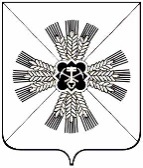 РОССИЙСКАЯ ФЕДЕРАЦИЯКЕМЕРОВСКАЯ ОБЛАСТЬ - КУЗБАССПРОМЫШЛЕННОВСКИЙ МУНИЦИПАЛЬНЫЙ ОКРУГСОВЕТ НАРОДНЫХ ДЕПУТАТОВПРОМЫШЛЕННОВСКОГО МУНИЦИПАЛЬНОГО ОКРУГА1-й созыв, 35- заседаниеРЕШЕНИЕот 24.02.2022 № 383пгт. ПромышленнаяО досрочном прекращении полномочийдепутата Совета народных депутатов Промышленновского муниципального округа В. В. Шевченко Руководствуясь пунктом 2 части 10 статьи 40 Федерального закона       от 06.10.2003 № 131-ФЗ «Об общих принципах организации местного самоуправления в Российской Федерации», пунктом 2 части 1 статьи 29.1  Устава Промышленновского муниципального округа Кемеровской области – Кузбасса, на основании личного заявления депутата Совета народных депутатов Промышленновского муниципального округа 1-го созыва Шевченко Владимира Витальевича о досрочном прекращении полномочий, Совет народных депутатов Промышленновского муниципального округаРЕШИЛ:1. Считать полномочия депутата Совета народных депутатов  Промышленновского муниципального округа Шевченко Владимира Витальевича, избранного по одномандатному избирательному округу № 8, досрочно прекращенными с 24.02.2022. 2.  Настоящее решение подлежит опубликованию в районной газете «Эхо» и размещению на официальном сайте администрации Промышленновского муниципального округа в сети Интернет.3. Контроль за исполнением настоящего решения возложить на председателя Совета народных депутатов Промышленновского муниципального округа Е.А. Ващенко.4. Настоящее решение вступает в силу с даты подписания.ПредседательСовета народных депутатов Промышленновского муниципального округа  Е.А. ВащенкоГлаваПромышленновского муниципального округаС.А. Федарюк